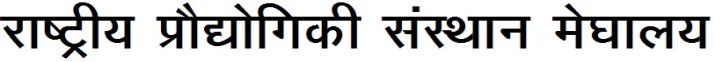 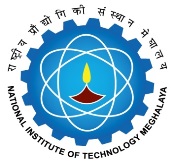 Application form PhD Programme (Full Time  and Sponsored Part Time ) Basic Information: Department to be applied (Please Tick): CE/CS/EC/EE/ME/PH/CY/MA/HSCategory (Please Tick): GEN/SC/ST/OBC/PWD/SC-PWD/ST-PWD/OBC-PWD/EWSCategories (Please Tick):  Full-Time/ Sponsored (Part-Time)Payment Details:(Please make the payment by checking the payment procedure) Payment Reference No : ………………………………………….Dated: …………………………………………………………..Application Fee Paid:	…………………………………….						 (No application fee for PWD category)Personal Information:Name of applicant (in full as per last qualifying certificate): ………………………………………Father’s/Guardian's Name: ……………………………………………….Date of Birth: ………………………………………….Gender (Please select):  M/F/otherMarital Status (Please Select): Single/Married/OthersReligion: ………………………………………………….Nationality: ……………………………………………Identity Proof (Please Select):   Aadhar / Voter ID/ Passport                                                 NO…………………………………..Email: ………………………………………………………………….Phone No: ……………………………………………………………..Address for Communication:…………………………………………………………………………………………………………………………………………………………….PO: ……………………….    PS: ………………………….City/District: …………………………………………………………State: ………………………………………………………………….Pin Code: …………………………………………………………..Permanent Address (Same As Communication Address ………………………………………………………………………………… ……………………………………………………………………………….. PO: ………………………….    PS: ………………………………………City/District: ……………………………………………………………State: ……………………………………………………………………Pin Code: ………………………………………………………………Academic Information (If any row is Not Applicable, Please Mention NA in Remark)Dissertation Title PG/UG------------------------------------------------------------------------------ Thesis advisor:-----------------------------------------------------------------( Please mention work carried out during UG/PG work within 50 words):…………………………………………………………………………………………………………………………………………………………………………………………………………………………………Any other notable achievements during UG/PG  (If any- Please mention within 50 words):…………………………………………………………………………………………………………………………………………………………………………………………………………………………………National Level Examination: Whether qualified any of the National Examination (Please Select): GATE/UGC-NET(JRF) CSIR(JRF)/ others, (Please specify…………………………..)If yes, Roll No…………………………  Rank…………………… Year…………………..Professional Experience {for Sponsored ( Part Time ) } Notable Professional Achievements {for Sponsored (Part-Time) Candidates Only}, Any Notable Professional Achievements (  Please Mention within 50 Words, If Not Applicable, Please Mention NA) ……………………………………………………………………………………………………………………………………………………………………………………………………………………………………………………………………………………………………………………………………………………………Details of Sponsoring Organization and Address:: {for Sponsored ( Part-Time)  Candidates Only}, ……………………………………………………………………………………………………………………………………………………………………………………………………………………………………………………………………………………………………………………………………………………………………………………………………………………………………………………………………………………………………………………………………………………………………………………………………………………………………………………………………………………………*Candidate must submit Sponsorship form in Official Letter Head as prescribed {Sponsored (Part-Time) }Name, designation and organization  of the proposed Co-supervisor {for Sponsored ( Part Time ) }………………………………………………………………………………………………………………………………………………………………………………………………………………………………………………………………………………………………………………………………………………Specialized training /Refresher courses/other knowledge up gradation courses attended: ( For both categories, If Not applicable, Please mention NA in Remarks)Journal/conference Publication Details: ( For both categories , If not applicable, please mention NA in Remarks)Statement of purpose (Write about the topic you are interested, if required attached extra pages.)* (For both the categories)………………………………………………………………………………………………………………………………………………………………………………………………………………………………………………………………………………………………………………………………………………………………………………………………………………………………………………………………………………………………………………………………………………………………………………………………………..Scholarship/fellowship awarded for research (if any- for both the categories, if not applicable, please mention NA)………………………………………………………………………………………………………………………………………………………………………………………………………………………………………………………………………………………………………………………………………………………………………………………………………………………………………………………………………………..Declaration:I hereby declare that all the information/statements made in this application are correct and complete to the best of my Knowledge and belief. If it is revealed that I have concealed or distorted any information, my application may be rejected without any noticeDate: 									Signature of candidate Place:ExaminationName of Degree examUniversity/Board/CouncilYear of passing%Marks/CGPAOut of total marks/CGPA Branch/subjects studiedRemarks SSC/10th/matriculationHSC/10+2/DiplomaUGPGorganization From datedd/mm/yyyy To datedd/mm/yyyyPositionNature of DutiesRemarksName of Training / Refresher Courses or Similar Organized Institute/ University/ Agency From date(DD/MM/YYYY) To Date(DD/MM/YYYY)Purpose of Training/ Refresher Courses or SimilarRemarksAuthor orders As per publicationTitle of the PaperTitle of Journal/conference PublisherPublished Year Published link/DOI/Remarks